[SPECIAL EVENT] 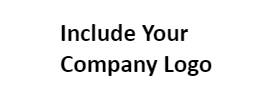 PRESS RELEASE[Business Name/Individual] Hosts [Name of Event] (70 Characters)[Short Phrase to Describe Event][CITY, STATE, DATE] — [INTRO PARAGRAPH] [Company/Individual’s Name] will [host/hold] [Event] at [Location of Event] on [Date], featuring [performers, entertainers, speakers, attendees, etc.]. [Two sentences to describe the event that highlights the most important reasons why people will want to go].[PARAGRAPH 2:] [Describe the logistics pertaining to the event such as the price of tickets and/or how to obtain them. Add calls to action and links. Also include, directions to the event if helpful, and web links to find more information about the event].[PARAGRAPH 3:] [Sell the event more. Describe what attendees are going to get out of going to the event. How will they feel, how will the event activate their senses, what will they learn, and what will they do at the event?][PARAGRAPH 4:] [Insert quotes from media reviews of past events, or quotes from the speakers/performers who will be there. Or, insert a quote from the well-known organizer of the event.][BOILERPLATE PARAGRAPH:] [Insert you or your company’s standard three or four sentence bio/description here.]Visit GlobeNewswire to Publish Your Press Release!CONTACT [Contact Name & Title]COMPANY [Company Name]PHONE [Phone Number] EMAIL [Email address]WEB [Website]                                                            EMBARGOED FOR [Time and date for the media to release the story]